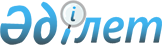 Алакөл ауданының 2010-2012 жылдарға арналған аудандық бюджетi туралы
					
			Күшін жойған
			
			
		
					Алматы облысы Алакөл аудандық мәслихатының 2009 жылғы 15 желтоқсандағы N 25-1 шешімі. Алматы облысының Әділет департаменті Алакөл ауданының Әділет басқармасында 2009 жылы 30 желтоқсанда N 2-5-76 тіркелді. Күші жойылды - Алматы облысы Алакөл аудандық мәслихатының 2011 жылғы 19 қаңтардағы N 34-3 шешімімен

      Ескерту. Күші жойылды - Алматы облысы Алакөл аудандық мәслихатының 2011 жылғы 19 қаңтардағы N 34-3 шешімімен      Қазақстан Республикасы Бюджет кодексінің 9–бабына, Қазақстан Республикасының "Қазақстан Республикасындағы жергілікті мемлекеттік басқару және өзін-өзі басқару туралы" Заңының 6–бабы 1–тармағының 1-тармақшасына, Қазақстан Республикасының "2010-2012 жылдарға арналған республикалық бюджет туралы" Заңына сәйкес және "Алматы облысының 2010-2012 жылдарға арналған облыстық бюджеті туралы" облыстық мәслихат шешіміне сәйкес Алакөл аудандық мәслихаты ШЕШІМ ҚАБЫЛДАДЫ:



      1. 2010-2012 жылдарға арналған аудандық бюджет тиесінше 1, 2 және 3-қосымшаларға сәйкес, оның ішінде 2010 жылға төмендегі көлемде бекітілсін:



      1) Кірістер – 4239267 мың теңге, оның ішінде:

      салықтық түсімдер бойынша – 873999 мың теңге;

      салықтық емес түсімдер бойынша – 24237 мың теңге;

      негізгі капиталды сатудан түсетін түсімдер бойынша – 9313 мың теңге;

      трансферттік түсімдері бойынша – 1 млрд. 266 млн. 448 мың теңге, оның ішінде:

      облыстық бюджеттен түсетін трансферттер – барлығы – 1 млрд. 266 млн. 448 мың теңге, оның ішінде:

      ағымдағы мақсатты трансферттер – 783668 мың теңге, оның ішінде:

      білім беруге – 55962 мың теңге, соның ішінде:

      физика, химия, биология кабинеттерін оқу жабдығымен жарақтандыруға - 16 млн. 388 млн. теңге;

      Коммуналдық шаруашылық объектілерінің ЖСҚ-ны даярлауға (ОБ Жол карта) даму нысаналы трансферттер 17 млн. 453 мың теңге, соның ішінде: 

      Үшарал қаласында ауыз су жүйелерін құрылысы мен жаңғыртуына 4 млн. теңге;

      Үшарал қаласында канализация жүйелерін құрылысы мен жаңғыртуына 3 млн. теңге;

      Үшарал қаласын жылумен қамсыздандыруды құрылысы мен жаңғыртуына 10 млн. 453 мың теңге.

      Мәдениет объектілерін ағымды және күрделі жөндеу жұмыстарына ағымдағы нысаналы трансферттер (ОБ Жол карта) 23 млн. 107 мың теңге, соның ішінде:

      Көктума ауылындағы мәдениет үйіне күрделі жұмыс жүргізуге (ОБ Жол карта) 23 млн. 107 мың теңге.

      Төтенше жағдайлардың алдын алу және жою жөніндегі іс-шаралар нысаналы ағымдағы трансферттер (ОБ) 84820 мың теңге, соның ішінде:

      Дауыл желдің салдарынан қираған, бюджеттік саладағы объектілердің және мектептердің шатырларын қайта қалпына келтіруге 16 млн. теңге;

      Тасыма судан қираған үйлердің орнына 2 үй сатып алуға 1 млн. 600 мың теңге;

      Тасыма судың салдарынан зақымдалған қала сыртындағы аудан әкімдігінің ғимаратын қайта қалпына келтіру және жөндеу жұмыстарына 7 млн. 970 мың теңге;

      мектептерге лингафондық және мультимедиялық кабинеттер жасауға - 22148 мың теңге;

      оқу жабдықтармен орта білім беру ұйымдарын, біліктілікті арттыру институттарын қамтамасыз ету - 6 млн 961 мың теңге;

      білім беруді ақпараттандыруға - 10 млн. 465 мың теңге;

      халыққа әлеуметтік көмек көрсетуге – 41562 мың теңге, соның ішінде:

      18-жасқа дейінгі балаларға арналған жәрдемақы төлеуге - 5 млн. 500 мың теңге;

      мемлекеттік атаулы әлеуметтік көмек - 1 млн. 500 мың теңге;

      әлеуметтік жұмыс орындарын құруға - 8 млн. 400 мың теңге;

      жастар тәжірибесі бағдарламаларын кеңейтуге - 7 млн. 800 мың теңге;

      халыққа тұрғын үй көмегін көрсетуге - 13228 мың теңге;

      облыс әкімінің грантары - 5134 мың теңге;

      ауылдарда жұмыс жасайтын мамандарды әлеуметтік қолдауға – 2691 мың теңге;

      өңірлік жұмыспен қамту және кадрларды қайта даярлау стратегиясын жүзеге асыру аясында – барлығы – 218563 мың теңге, соның ішінде:

      Үшарал қаласындағы N 2 орта мектептің күрделі жөндеуіне 66 млн. теңге (жол картасы бойынша);

      елді мекендерді абаттандыру және көгалдандыруға 27859 мың теңге;

      Теректі ауылына 9739 мың теңге;

      Көктума ауылына 11018 мың теңге;

      Ақши ауылына 7102 мың теңге;

      автожолдар мен көшелерді жөндеу және күтіп ұстау 36 млн. 800 мың теңге;

      тұрғын-үй коммуналдық шаруашылық объектілерін қалпына келтіруге 64797 мың теңге;

      Үшарал қаласындағы Жауынгер-интернационал және Даңқ аллеяларын абаттандыру мен жөндеуге 15881 мың теңге;

      Үшарал қаласындағы Авиатор жатақханасынан бастап 8 Март көшесіне дейін Қонаев көшесін, сонымен қатар Дулепов көшесінен бастап аудандық әкімдік ғимаратына дейін Әлібаев көшесінің жанымен орналасқан тротуарды абаттандыру мен күрделі жөндеуіне 12128 мың теңге;

      Үшарал қаласындағы Жалбы би және Дулатов көшелерінің арасында орналасқан балалар алаңын абаттандыру мен күрделі жөндеуге 36788 мың теңге);

      жылжымайтын мүлікті бағалауға – 812 мың теңге;

      аудандық маңызы бар қалалардың, кенттердің, ауылдардың (селолардың), ауылдық (селолық) округтердің шекарасын белгілеу кезінде жүргізілетін жерге орналастыруға арналған ағымдағы нысаналы трансферт 10986 мың теңге;

      ауданның бюджетіне ветеринария облысындағы жергілікті атқарушы органдардың бөлімшелерін ұстауға - 25720 мың теңге;

      эпизоотияға қарсы іс-шаралар жүргізуге - 60422 мың теңге;

      ауданның бюджетіне Ұлы жеңістің 65 жылдығын мерекелеуге байланысты біржолғы төлемдерді беруге - 16930 мың теңге;

      мектептерді ұстауға ағымдағы нысаналы трансферт - 157809 мың теңге;

      өтемақыны жабуға арналған ағымдағы нысаналы трансферттер – 316 млн. 14 мың теңге;

      дамытуға арналған мақсатты трансферттер – 629991 мың теңге, оның ішінде:

      су жүйелерін дамытуға – 144435 мың теңге, соның ішінде:

      Үшарал қаласында ауыз су жүйелерінің құрылысы мен жаңғыртуына 82900 теңге;

      Теректі ауылының ауыз су жүйелерін жаңғырту мен құрылысына 56297 теңге;

      Көктума ауылының ауыз су жүйелерін жаңғырту мен құрылысының ЖСҚ даярлауға 5238 мың теңге;

      білім беру объектілерін салуға – 32453 мың теңге, соның ішінде:

      Ақжар ауылындағы балабақшаның жаңғыртуына 32453 мың теңге;

      мемлекеттік коммуналдық тұрғын үй қорының тұрғын үйлері құрылысына – 107563 мың теңге, соның ішінде: коммуналдық тұрғын үй салуға 82 млн. 762 мың теңге, тұрғын үй салуға 24801 мың теңге;

      инженерлік – коммуникациялық инфрақұрылымды дамытуға және жайластыруға – 273087 мың теңге;

      субвенциялар – 1 млрд. 602 млн. 45 мың теңге.

      Алып қойылатын және жойылатын ауру жануарлардың, жануарлардан алынатын өнімдер мен шикізаттың құнын иелеріне өтеуге 8208 мың теңге;

      Аудандар бюджеттеріне ветеринария облысындағы жергілікті атқарушы органдардың мамандарын ұстауға 0 мың теңге;

      Тентек, Жіңешке, Шынжылы, Теректі және Жаманты өзендерін тереңдету, ағымын тазалау, өзгерту және жаға жайларын нығайту жұмыстарына ағымдағы нысаналы трансферттер 59 млн. 250 мың теңге;

      Тұрғын-үй коммуналдық шаруашылық объектілерін қалпына келтіруге дамыту нысаналы трансферт (Жергілікті бюджет) 55 млн. теңге, соның ішінде: Достық кентіндегі ауылдық аурухананың жылумен қамтамасыз ету үшін жылу желілерінің құрылысына 55 млн. теңге;

      Білім беру мекемелеріне 36697 мың теңге, соның ішінде: балабақшаларға 36697 мың теңге;

      Малды союға арналған арнайы орындар және алаңдардың құрылысына 0 теңге;

      Бюджет қаражаттарының пайдаланылатын қалдықтары 190 млн. 155 мың теңге.

      Ұлы жеңістің 65 жылдығын мерекелеуге байланысты ҰОСМ-не тенестірілгендерге және тыл еңбеккерлеріне біржолғы төлемдерді беруге ауданға ағымдағы нысаналы трансферттер 9265 мың теңге.

      Мәдениет үйлерін ұстауға ағымдағы нысаналы трансферттер 1 млн. 528 мың теңге;

      Республикалық бюджеттен трансферттер есебінен мектепке дейінгі шағын орталықтарды ұстауға 7 млн. 78 мың теңге;

      Мектепке дейінгі білім беру ұйымдарын күрделі жөндеуге ағымдағы нысаналы трансферттер (облыстық бюджет) 44615 теңге.



      2) шығындар – 4424921 мың теңге.



      3) таза бюджеттік кредиттер – 6541 мың теңге, соның ішінде:

      бюджеттік кредиттер – 15641 мың теңге, оның ішінде:

      ауылдық елді мекендер саласының мамандарын әлеуметтік қолдау шараларын іске асыру үшін берілетін бюджеттік кредиттер 16 млн. 32 мың теңге.

      Жергілікті атқарушы органдардың борышын өтеу 391 мың теңге.

      Жергілікті бюджеттен бөлінген пайдаланылмаған бюджеттік кредиттерді қайтару 9 млн. 100 мың теңге.



      4) қаржылық активтермен операциялар бойынша сальдо – 0 теңге.



      5) бюджет тапшылығы (профициті) - -196695 мың теңге.



      6) бюджет тапшылығын қаржыландыру (профицитін пайдалану) – 196695 мың теңге.

      Жергілікті атқарушы органдардың борышын өтеуге 391 мың теңге.

      Бюджет қаражатының пайдаланылатын қалдықтары - 190154 мың теңге.

      Ескерту. 1-тармаққа өзгерту енгізілді - Алматы облысы Алакөл аудандық мәслихатының 2010.02.08 N 26-2 (2010 жылдың 1 қаңтарынан бастап қолданысқа енгізіледі); 2010.04.16 N 27-3 (2010 жылдың 1 қаңтарынан бастап қолданысқа енгізіледі); 2010.06.22 N 28-1 (2010 жылдың 1 қаңтарынан бастап қолданысқа енгізіледі); 2010.08.23 N 29-2 (2010 жылдың 1 қаңтарынан бастап қолданысқа енгізіледі); 2010.10.21 N 30-1 (2010 жылдың 1 қаңтарынан бастап қолданысқа енгізіледі); 2010.12.07 N 32-2 (2010 жылдың 1 қаңтарынан бастап қолданысқа енгізіледі) Шешімдерімен.



      2. "Жеке табыс салығы", "Әлеуметтік салық", "Жер үсті көздерінің су ресурстарын пайдалануға төленетін ақы", "Орман пайдалануға төленетін ақы" және "Қоршаған ортаға эмиссия үшін төленетін ақы" кодтары бойынша түсімдер бірыңғай бюджеттік жіктеу кірістерінің жіктелуі бойынша облыстық бюджетке 100 % - мөлшерде түсетіні белгіленсін.



      3. 2010 жылға арналған облыстық бюджеттен аудан бюджетіне берілетін субвенциялар 1 млрд. 602 млн. 45 мың теңге сомасында белгіленсін.



      4. Қазақстан Республикасында 2005 - 2010 жылдарға арналған білім беруді дамытудың мемлекеттік бағдарламасын іске асыру үшін, аудандық бюджетте 4-қосымшаға сәйкес, аудан бюджетіне республикалық бюджет қаражаты есебінен 45497 мың теңге және облыстық бюджет қаражаты есебінен 10 млн. 465 мың теңге сомасында ағымдағы нысаналы трансферттер ескерілсін, оның ішінде:

      мемлекеттік бастауыш, негізгі орта және жалпы орта білім беру мекемелерінде лингофон және мультимедия кабинеттерін құруға - 22148 мың теңге;

      мемлекеттік бастауыш, негізгі орта және жалпы орта білім беру мекемелеріндегі физика, химия, биология кабинеттерін оқу құралдарымен жабдықтауға - 16 млн. 388 мың теңге;

      "Өзін-өзі тану" пәні бойынша мектепке дейінгі білім беру ұйымдарын, орта білім беру оқу материалдарымен қамтамасыз етуге – 6 млн. 961 мың теңге, соның ішінде: балабақшаларға – 227 мың теңге, мектептерге – 6 млн. 734 мың теңге;

      білім беру жүйесін ақпараттандыруға – 10 млн. 465 мың теңге.

      Ескерту. 4-тармаққа өзгерту енгізілді - Алматы облысы Алакөл аудандық мәслихатының 2010.10.21 N 30-1 (2010 жылдың 1 қаңтарынан бастап қолданысқа енгізіледі) Шешімімен.



      5. 2010 жылға арналған аудан бюджетіне 5-қосымшаға сәйкес, ағымдағы нысаналы трансферттер 51557 мың теңге сомасында ескерілсін:

      табысы аз отбасыларына 18 жасқа дейінгі балаларға мемлекеттік жәрдемақыларға – 5 млн. 500 мың теңге;

      мемлекеттік атаулы әлеуметтік көмекке – 1 млн. 500 мың теңге;

      тұрғын үй көмегіне – 13228 мың теңге;

      облыс әкімінің грантына – 5134 мың теңге;

      Ұлы Отан соғысындағы Жеңістің 65 жылдығына Ұлы Отан соғысының қатысушыларына біржолғы материалдық көмекті қамтамасыз етуге – 16930 мың теңге.

      Ұлы жеңістің 65 жылдығын мерекелеуге байланысты ҰОСМ-не теңестірілгендерге және тыл еңбеккерлеріне біржолғы төлемдерді беруге ауданға ағымдағы нысаналы трансферттер 9265 мың теңге.

      Ескерту. 5-тармаққа өзгерту енгізілді - Алматы облысы Алакөл аудандық мәслихатының 2010.02.08 N 26-2 (2010 жылдың 1 қаңтарынан бастап қолданысқа енгізіледі); 2010.04.16 N 27-3 (2010 жылдың 1 қаңтарынан бастап қолданысқа енгізіледі); 2010.06.22 N 28-1 (2010 жылдың 1 қаңтарынан бастап қолданысқа енгізіледі); 2010.08.23 N 29-2 (2010 жылдың 1 қаңтарынан бастап қолданысқа енгізіледі); 2010.12.07 N 32-2 (2010 жылдың 1 қаңтарынан бастап қолданысқа енгізіледі) Шешімдерімен.



      6. 2010 жылға арналған аудандық бюджетте жастар тәжірибесі бағдарламаларын кеңейту және әлеуметтік жұмыс орындарын құру үшін республикалық бюджет қаражаты есебінен 6-қосымшаға сәйкес, аудан бюджетіне 16 млн. 200 мың теңге сомасында ағымдағы нысаналы трансферттер ескерілсін.



      7. 2010 жылға арналған аудандық бюджетте елді мекендер саласының мамандарын әлеуметтік қолдау шараларын іске асыру үшін республикалық бюджет қаражаты есебінен 7-қосымшаға сәйкес, аудан бюджетіне – 2691 мың теңге сомасында ағымдағы нысаналы трансферттер ескерілсін.

      Ескерту. 7-тармаққа өзгерту енгізілді - Алматы облысы Алакөл аудандық мәслихатының 2010.02.08 N 26-2 (2010 жылдың 1 қаңтарынан бастап қолданысқа енгізіледі); 2010.10.21 N 30-1 (2010 жылдың 1 қаңтарынан бастап қолданысқа енгізіледі) Шешімдерімен.



      8. 2010 жылға арналған аудандық бюджетте жергілікті атқарушы органдардың ветеринария саласындағы құрылымдарын ұстау үшін республикалық бюджет қаражаты есебінен 8-қосымшаға сәйкес аудан бюджетіне 25720 мың теңге сомасында ағымдағы нысаналы трансферт ескерілсін.

      Ескерту. 8-тармаққа өзгерту енгізілді - Алматы облысы Алакөл аудандық мәслихатының 2010.02.08 N 26-2 (2010 жылдың 1 қаңтарынан бастап қолданысқа енгізіледі); 2010.04.16 N 27-3 (2010 жылдың 1 қаңтарынан бастап қолданысқа енгізіледі); 2010.10.21 N 30-1 (2010 жылдың 1 қаңтарынан бастап қолданысқа енгізіледі) Шешімдерімен.



      9. 2010 жылға арналған аудандық бюджетте эпизоотияға қарсы шараларды жүргізу үшін республикалық бюджет қаражаты есебінен 9-қосымшаға сәйкес, аудан бюджетіне 60422 мың теңге сомасында ағымдағы нысаналы трансферттер ескерілсін.

      Ескерту. 9-тармаққа өзгерту енгізілді - Алматы облысы Алакөл аудандық мәслихатының 2010.04.16 N 27-3 (2010 жылдың 1 қаңтарынан бастап қолданысқа енгізіледі) Шешімімен.



      10. 2010 жылға арналған аудандық бюджетте елді мекендер саласының мамандарын әлеуметтік қолдау шараларын іске асыру үшін республикалық бюджет қаражаты есебінен 10-қосымшаға сәйкес, аудан бюджетіне – 6932 мың теңге сомасында кредит ескерілсін.

      Ескерту. 10-тармаққа өзгерту енгізілді - Алматы облысы Алакөл аудандық мәслихатының 2010.12.07 N 32-2 (2010 жылдың 1 қаңтарынан бастап қолданысқа енгізіледі) Шешімімен.



      11. 2010 жылға арналған аудандық бюджетте Қазақстан Республикасында 2008 - 2010 жылдарға арналған тұрғын үй құрылысын дамытудың Мемлекеттік бағдарламасын жүзеге асыруға аудан бюджетіне нысаналы даму трансферттері көзделсін:

      11-қосымшаға сәйкес, инженерлік – коммуникациялық инфрақұрылымын дамытуға және жайғастыруға – 273087 мың теңге сомасында.

      12-қосымшаға сәйкес мемлекеттік коммуналдық тұрғын үй қоры тұрғын үйлерінің құрылысына – 107585 мың теңге сомасында.

      Ескерту. 11 тармаққа өзгерту енгізілді - Алматы облысы Алакөл аудандық мәслихатының 2010.02.08 N 26-2 (2010 жылдың 1 қаңтарынан бастап қолданысқа енгізіледі); 2010.04.16 N 27-3 (2010 жылдың 1 қаңтарынан бастап қолданысқа енгізіледі); 2010.06.22 N 28-1 (2010 жылдың 1 қаңтарынан бастап қолданысқа енгізіледі); 2010.10.21 N 30-1 (2010 жылдың 1 қаңтарынан бастап қолданысқа енгізіледі) Шешімдерімен.



      12. 2010 жылға арналған аудандық бюджетте білім беру объектілерінің құрылысына 13-қосымшаға сәйкес, аудандық бюджетіне – 32453 мың теңге сомасында нысаналы даму трансферттер ескерілсін.

      Ескерту. 12-тармаққа өзгерту енгізілді - Алматы облысы Алакөл аудандық мәслихатының 2010.10.21 N 30-1 (2010 жылдың 1 қаңтарынан бастап қолданысқа енгізіледі); 2010.12.07 N 32-2 (2010 жылдың 1 қаңтарынан бастап қолданысқа енгізіледі) Шешімдерімен.



      13. 2010 жылға арналған аудандық бюджетте елді мекендерді ауыз сумен жабдықтау объектілерін салу және жаңғыртуға 14-қосымшаға сәйкес, аудандық бюджетіне – 144435 мың теңге сомасында нысаналы даму трансферттер ескерілсін.

      Ескерту. 13-тармаққа өзгерту енгізілді - Алматы облысы Алакөл аудандық мәслихатының 2010.02.08 N 26-2 (2010 жылдың 1 қаңтарынан бастап қолданысқа енгізіледі); 2010.04.16 N 27-3 2010 жылдың 1 қаңтарынан бастап қолданысқа енгізіледі); 2010.08.23 N 29-2 (2010 жылдың 1 қаңтарынан бастап қолданысқа енгізіледі); 2010.10.21 N 30-1 (2010 жылдың 1 қаңтарынан бастап қолданысқа енгізіледі) Шешімдерімен.



      14. 2010 жылға арналған аудандық бюджетте заңнаманың өзгеруіне байланысты өтем ақы төленуіне 15-қосымшаға сәйкес, аудан бюджетіне – 316 млн. 14 мың теңге сомасында ағымдағы нысаналы трансферттер ескерілсін.



      15. 2010 жылға арналған аудандық бюджетте өңірлік жұмыспен қамту және кадрларды қайта даярлау стратегиясын жүзеге асыру аясында 16-қосымшаға сәйкес аудан бюджетіне – 218563 мың теңге сомасында ағымдағы нысаналы трансферттер көзделсін.

      мәдениет объектілерін ағымды және күрделі жөндеу жұмыстарына ағымдағы нысаналы трансферттер (ОБ Жол карта) 23 млн. 107 мың теңге (Коктума ауылындағы мәдениет үйіне күрделі жұмыс жүргізуге (Об Жол карта) 23 млн. 107 мың теңге).

      Ескерту. 15-тармаққа өзгерту енгізілді - Алматы облысы Алакөл аудандық мәслихатының 2010.06.22 N 28-1 (2010 жылдың 1 қаңтарынан бастап қолданысқа енгізіледі); 2010.08.23 N 29-2 (2010 жылдың 1 қаңтарынан бастап қолданысқа енгізіледі); 2010.10.21 N 30-1 (2010 жылдың 1 қаңтарынан бастап қолданысқа енгізіледі); 2010.12.07 N 32-2 (2010 жылдың 1 қаңтарынан бастап қолданысқа енгізіледі) Шешімдерімен.



      16. Бюджет саласында еңбек ақы қорының өзгеруіне байланысты аудан бюджетінен облыстық бюджетке алымдар көлемі 17-қосымшаға сәйкес 192419 мың теңге сомасында бекітілсін.

      Ескерту. 16-тармаққа өзгерту енгізілді - Алматы облысы Алакөл аудандық мәслихатының 2010.04.16 N 27-3 (2010 жылдың 1 қаңтарынан бастап қолданысқа енгізіледі) Шешімімен.



      17. 2010 жылға арналған аудандық бюджетте жер орналастыруға 18-қосымшаға сәйкес, аудан бюджетіне 10986 мың теңге сомасында ағымдағы нысаналы трансферттер ескерілсін.

      Ескерту. 17-тармаққа өзгерту енгізілді - Алматы облысы Алакөл аудандық мәслихатының 2010.06.22 N 28-1 (2010 жылдың 1 қаңтарынан бастап қолданысқа енгізіледі) Шешімімен.



      18. 2010 жылға арналған аудандық бюджетте облыс әкімдігі қаулысымен анықталатын, аудандық жергілікті атқарушы органының резервіне – 17672 мың теңге сомасы белгіленсін.

      Ескерту. 18-тармаққа өзгерту енгізілді - Алматы облысы Алакөл аудандық мәслихатының 2010.10.21 N 30-1 (2010 жылдың 1 қаңтарынан бастап қолданысқа енгізіледі) Шешімімен.



      19. 2010 жылға арналған аудан бюджетін дамытудың жергілікті бюджеттік бағдарламаларының тізімі 19-қосымшаға сәйкес, бюджеттік инвестициялық жобаларды (бағдарламаларды) жүзеге асыруға бағытталған бюджеттік бағдарламаларға бөлумен бекітілсін.



      20. 2010 жылға арналған аудандық бюджетінің атқару процесінде 20-қосымшаға сәйкес жергілікті бюджеттік бағдарламалар секвестрлеуге жатпайтын болып белгіленсін.



      21. Қала, ауыл, кент әкімдері, аудандық салық басқармасы аудан бюджетінің салықтар мен төлемдер бойынша болжамды көрсеткіштерінің толық және сапалы орындалуын, шаруашылық жүргізуші субъектілердің барлық деңгейдегі бюджетке берешегін азайтуды және қосымша кіріс көздерін табуды қамтамасыз етсін.



      22. Осы шешім 2010 жылғы 1 қаңтардан бастап қолданысқа енеді.      Аудандық мәслихат

      сессиясының төрағасы                       Бекбаев Е. М      Аудандық мәслихаттың

      хатшысы                                    Б.Т. Сейербаев

Алакөл ауданы мәслихатының

2009 жылғы 15 желтоқсандағы

"Алакөл ауданының 2010 жылға

арналған аудан бюджеті

туралы" 25-1 шешіміне

1-қосымша 

Алакөл ауданының 2010 жылға арналған аудандық бюджеті      Ескерту. 1-қосымша жаңа редакцияда - Алматы облысы Алакөл аудандық мәслихатының 2010.12.07 N 32-2 (2010 жылдың 1 қаңтарынан бастап қолданысқа енгізіледі) Шешімімен.

Алакөл ауданы мәслихатының

2009 жылғы 15 желтоқсандағы

"Алакөл ауданының 2011 жылға

арналған аудан бюджеті

туралы" 25-1 шешіміне

2-қосымша 

Алакөл ауданының 2011 жылға арналған аудандық бюджеті

Алакөл ауданы мәслихатының

2009 жылғы 15 желтоқсандағы

"Алакөл ауданының 2012 жылға

арналған аудан бюджеті

туралы" 25-1 шешіміне

3-қосымша 

Алакөл ауданының 2012 жылға арналған аудандық бюджеті

Алакөл ауданы мәслихатының

2009 жылғы 15 желтоқсандағы

"Алакөл ауданының 2010-2012

жылдарға арналған аудандық

бюджеті туралы" 25-1 шешіміне

4-қосымша 

Қазақстан Республикасында білім беруді дамытудың 2005-2010

жылдарға мемлекеттік бағдарламасын іске асыруға аудандық

бюджетке берілетін нысаналы трансферттер      Ескерту. 4-қосымша жаңа редакцияда - Алматы облысы Алакөл аудандық мәслихатының 2010.10.21 N 30-1 (2010 жылдың 1 қаңтарынан бастап қолданысқа енгізіледі) Шешімімен.

Алакөл ауданы мәслихатының

2009 жылғы 15 желтоқсандағы

"Алакөл ауданының 2010-2012

жылдарға арналған аудандық

бюджеті туралы" 25-1 шешіміне

5-қосымша 

Халыққа әлеуметтік көмек көрсетуге аудан бюджетіне берілетін

нысаналы ағымдағы трансферттер      Ескерту. 5-қосымша жаңа редакцияда - Алматы облысы Алакөл аудандық мәслихатының 2010.12.07 N 32-2 (2010 жылдың 1 қаңтарынан бастап қолданысқа енгізіледі) Шешімімен.

Алакөл ауданы мәслихатының

2009 жылғы 15 желтоқсандағы

"Алакөл ауданының 2010-2012

жылдарға арналған аудандық

бюджеті туралы" 25-1 шешіміне

6-қосымша 

Республикалық бюджет қаражаты есебінен әлеуметтік жұмыс

орындарын құру және жастар тәжірибесі бағдарламаларын кеңейтуге

аудан бюджетіне берілетін нысаналы ағымдағы трансферттер

Алакөл ауданы мәслихатының

2009 жылғы 15 желтоқсандағы

"Алакөл ауданының 2010-2012

жылдарға арналған аудандық

бюджеті туралы" 25-1 шешіміне

7-қосымша 

Ауылдарда жұмыс жасайтын мамандарды әлеуметтік қолдауға аудан

бюджетіне берілетін нысаналы ағымдағы трансферттер      Ескерту. 7-қосымша жаңа редакцияда - Алматы облысы Алакөл аудандық мәслихатының 2010.10.21 N 30-1 (2010 жылдың 1 қаңтарынан бастап қолданысқа енгізіледі) Шешімімен.

Алакөл ауданы мәслихатының

2009 жылғы 15 желтоқсандағы

"Алакөл ауданының 2010-2012

жылдарға арналған аудандық

бюджеті туралы" 25-1 шешіміне

8-қосымша 

Республикалық бюджет қаражаты есебінен ветеринария саласындағы

жергілікті атқарушы органдардың бөлімшелерін ұстауға аудан

бюджетіне берілетін нысаналы ағымдағы трансферт      Ескерту. 8-қосымша жаңа редакцияда - Алматы облысы Алакөл аудандық мәслихатының 2010.10.21 N 30-1 (2010 жылдың 1 қаңтарынан бастап қолданысқа енгізіледі) Шешімімен.

Алакөл ауданы мәслихатының

2009 жылғы 15 желтоқсандағы

"Алакөл ауданының 2010-2012

жылдарға арналған аудандық

бюджеті туралы" 25-1 шешіміне

9-қосымша 

Республикалық бюджет қаражаты есебінен эпизоотияға қарсы

іс-шаралар жүргізуге аудан бюджетіне берілетін нысаналы

ағымдағы трансферт      Ескерту. 9-қосымша жаңа редакцияда - Алматы облысы Алакөл аудандық мәслихатының 2010.04.16 N 27-3 (2010 жылдың 1 қаңтарынан бастап қолданысқа енгізіледі) Шешімімен.

Алакөл ауданы мәслихатының

2009 жылғы 15 желтоқсандағы

"Алакөл ауданының 2010-2012

жылдарға арналған аудандық

бюджеті туралы" 25-1 шешіміне

10-қосымша 

Ауылдық елді мекендер саласының мамандарын әлеуметтік қолдау

шараларын іске асыру үшін берілетін бюджеттік кредит      Ескерту. 10-қосымша жаңа редакцияда - Алматы облысы Алакөл аудандық мәслихатының 2010.12.07 N 32-2 (2010 жылдың 1 қаңтарынан бастап қолданысқа енгізіледі) Шешімімен.

Алакөл ауданы мәслихатының

2009 жылғы 15 желтоқсандағы

"Алакөл ауданының 2010-2012

жылдарға арналған аудандық

бюджеті туралы" 25-1 шешіміне

11-қосымша 

Инженерлік коммуникациялық инфрақұрылымды дамытуға және

жайластыруға аудан бюджетіне берілетін нысаналы даму

трансферттер      Ескерту. 11-қосымша жаңа редакцияда - Алматы облысы Алакөл аудандық мәслихатының 2010.10.21 N 30-1 (2010 жылдың 1 қаңтарынан бастап қолданысқа енгізіледі) Шешімімен.

Алакөл ауданы мәслихатының

2009 жылғы 15 желтоқсандағы

"Алакөл ауданының 2010-2012

жылдарға арналған аудандық

бюджеті туралы" 25-1 шешіміне

12-қосымша 

Мемлекеттік коммуналдық тұрғын үй қорының тұрғын құрылысына

аудандық бюджетке берілетін нысаналы даму трансферттер      Ескерту. 12-қосымша жаңа редакцияда - Алматы облысы Алакөл аудандық мәслихатының 2010.04.16 N 28-1 (2010 жылдың 1 қаңтарынан бастап қолданысқа енгізіледі) Шешімімен.

Алакөл ауданы мәслихатының

2009 жылғы 15 желтоқсандағы

"Алакөл ауданының 2010-2012

жылдарға арналған аудандық

бюджеті туралы" 25-1 шешіміне

13-қосымша 

Білім беру объектілерін салуға аудан бюджетіне берілетін

нысаналы даму трансферт      Ескерту. 13-қосымша жаңа редакцияда - Алматы облысы Алакөл аудандық мәслихатының 2010.12.07 N 32-2 (2010 жылдың 1 қаңтарынан бастап қолданысқа енгізіледі) Шешімімен.

Алакөл ауданы мәслихатының

2009 жылғы 15 желтоқсандағы

"Алакөл ауданының 2010-2012

жылдарға арналған аудандық

бюджеті туралы" 25-1 шешіміне

14-қосымша 

Су жүйелерін дамытуға аудан бюджетіне берілетін нысаналы даму

трансферттер      Ескерту. 14-қосымша жаңа редакцияда - Алматы облысы Алакөл аудандық мәслихатының 2010.10.21 N 30-1 (2010 жылдың 1 қаңтарынан бастап қолданысқа енгізіледі) Шешімімен.

Алакөл ауданы мәслихатының

2009 жылғы 15 желтоқсандағы

"Алакөл ауданының 2010-2012

жылдарға арналған аудандық

бюджеті туралы" 25-1 шешіміне

15-қосымша 

Заңнаманың өзгеруіне байланысты аудан бюджетінің шығыстарына

арналған төлем ақыға берілетін ағымдағы нысаналы трансферті

Алакөл ауданы мәслихатының

2009 жылғы 15 желтоқсандағы

"Алакөл ауданының 2010-2012

жылдарға арналған аудандық

бюджеті туралы" 25-1 шешіміне

16-қосымша 

Өңірлік жұмыспен қамту және кадрларды қайта даярлау

стратегиясын жүзеге асыру аясында аудандық бюджетке берілетін

ағымдағы нысаналы трансферттер      Ескерту. 16-қосымша жаңа редакцияда - Алматы облысы Алакөл аудандық мәслихатының 2010.12.07 N 32-2 (2010 жылдың 1 қаңтарынан бастап қолданысқа енгізіледі) Шешімімен.кестенің жалғасы

Алакөл ауданы мәслихатының

2009 жылғы 15 желтоқсандағы

"Алакөл ауданының 2010-2012

жылдарға арналған аудандық

бюджеті туралы" 25-1 шешіміне

17-қосымша 

Бюджет саласында еңбек ақы қорының өзгеруіне байланысты аудан

бюджетінен облыстық бюджетке нысаналы ағымдағы трансферт      Ескерту. 17-қосымша жаңа редакцияда - Алматы облысы Алакөл аудандық мәслихатының 2010.04.16 N 27-3 (2010 жылдың 1 қаңтарынан бастап қолданысқа енгізіледі) Шешімімен.

Алакөл ауданы мәслихатының

2009 жылғы 15 желтоқсандағы

"Алакөл ауданының 2010-2012

жылдарға арналған аудандық

бюджеті туралы" 25-1 шешіміне

18-қосымша 

Аудан бюджетіне жер орналастыру жұмыстарына нысаналы трансферт      Ескерту. 18-қосымша жаңа редакцияда - Алматы облысы Алакөл аудандық мәслихатының 2010.04.16 N 28-1 (2010 жылдың 1 қаңтарынан бастап қолданысқа енгізіледі) Шешімімен.

Алакөл ауданы мәслихатының

2009 жылғы 15 желтоқсандағы

"Алакөл ауданының 2010-2012

жылдарға арналған аудандық

бюджеті туралы" 25-1 шешіміне

19-қосымша 

2012 жылдарға арналған аудандық бюджеттің бюджеттік

инвестициялық жобаларды (бағдарламаларды) іске асыруға

бюджеттік бағдарламаларға бөлінген бюджеттік даму

бағдарламаларының тізбесі

Алакөл ауданы мәслихатының

2009 жылғы 15 желтоқсандағы

"Алакөл ауданының 2010-2012

жылдарға арналған аудандық

бюджеті туралы" 25-1 шешіміне

20-қосымша 

2010-2012 жылдарға арналған аудандық бюджеттің атқарылуы

барысында қысқартуға жатпайтын жергілікті бюджеттік

бағдарламалардың тізбесі
					© 2012. Қазақстан Республикасы Әділет министрлігінің «Қазақстан Республикасының Заңнама және құқықтық ақпарат институты» ШЖҚ РМК
				СанатыСанатыСанатыСанатыСомасы

(мың теңге)СыныпСыныпСыныпСомасы

(мың теңге)Ішкі сыныпІшкі сыныпСомасы

(мың теңге)А Т А У ЫА Т А У ЫСомасы

(мың теңге)1. Кірістер42392671Салықтық түсімдер8739994Меншікке салынатын салықтар8478511Мүлікке салынатын салықтар7541243Жер салығы188154Көлік құралдарына салынатын салық716125Бірыңғай жер салығы33005Тауарларға, жұмыстарға және қызметтерге салынатын ішкі салықтар182902Акциздер52973Табиғи және басқа ресурстарды пайдаланғаны үшін түсетін түсімдер56004Кәсіпкерлік және кәсіби қызметі жүргізгені үшін алынатын алымдар64985Ойын бизнесіне салық8958Заңдық мәнді іс-әрекеттерді жасағаны және (немесе) оған уәкілеттігі бар мемлекеттік органдар немесе лауазымды адамдар құжаттар бергені үшін алынатын міндетті төлемдер78581Мемлекеттік баж78582Салықтық емес түсімдер242371Мемлекеттік меншіктен түсетін кірістер3305Мемлекет меншігіндегі мүлікті жалға беруден түсетін кірістер3304Мемлекеттік бюджеттен қаржыландырылатын, сондай-ақ Қазақстан Республикасы Ұлттық Банкінің бюджетінен (шығыстар сметасынан) ұсталатын және қаржыландырылатын мемлекеттік мекемелер салатын айыппұлдар, өсімпұлдар, санкциялар, өндіріп алулар227871Мұнай секторы ұйымдарынан түсетін түсімдерді қоспағанда, мемлекеттік бюджеттен қаржыландырылатын, сондай-ақ Қазақстан Республикасы Ұлттық банкінің бюджетінен (шығыстар сметасынан) ұсталатын және қаржыландырылатын мемлекеттік мекемелер салатын айыппұлдар, өсімпұлдар, санкциялар, өндіріп алулар227876Басқа да салықтық емес түсімдер11201Басқа да салықтық емес түсімдер11203Негізгі капиталды сатудан түсетін түсімдер93133Жерді және материалдық емес активтерді сату93131Жерді сату93134Трансферттердің түсімдері33317182Мемлекеттік басқарудың жоғары тұрған органдарынан түсетін трансферттер33317182Облыстық бюджеттен түсетін трансферттер3331718Функциялық топФункциялық топФункциялық топФункциялық топФункциялық топСомасы

(мың теңге)Кіші функцияКіші функцияКіші функцияКіші функцияСомасы

(мың теңге)Бағдарлама әкімшілігіБағдарлама әкімшілігіБағдарлама әкімшілігіСомасы

(мың теңге)БағдарламаБағдарламаСомасы

(мың теңге)А Т А У ЫА Т А У ЫСомасы

(мың теңге)2. Шығындар44249211Жалпы сипаттағы мемлекеттік қызметтер2885591Мемлекеттік басқарудың жалпы функцияларын орындайтын өкілді, атқарушы және басқа органдар263288112Аудан мәслихатының аппараты11587001Аудан мәслихатының қызметін қамтамасыз ету жөніндегі қызметтер11587122Аудан әкімінің аппараты65236001Аудан әкімінің қызметін қамтамасыз ету жөніндегі қызметтер64257004Мемлекеттік органдарды материалдық-техникалық жарақтандыру979123Қаладағы аудан, аудандық маңызы бар қала, кент, ауыл (село), ауылдық (селолық) округ әкімінің аппараты186465001Қаладағы аудан, аудандық маңызы бар қаланың, кент, ауыл (село), ауылдық (селолық) округ әкімінің қызметін қамтамасыз ету жөніндегі қызметтер177493023Мемлекеттік органдарды материалдық-техникалық жарақтандыру89722Қаржылық қызмет11042452Ауданның қаржы бөлімі11042001Аудандық бюджетті орындау және коммуналдық меншікті саласындағы мемлекеттік саясатты іске асыру жөніндегі қызметтер9010003Салық салу мақсатында мүлікті бағалауды жүргізу812019Мемлекеттік органдарды материалдық-техникалық жарақтандыру12205Жоспарлау және статистикалық қызмет14229476Ауданның экономика, бюджеттік жоспарлау және кәсіпкерлік бөлімі14229001Экономикалық саясатты, мемлекеттік жоспарлау жүйесін қалыптастыру және дамыту және ауданды басқару саласындағы мемлекеттік саясатты іске асыру жөніндегі қызметтер14069003Мемлекеттік органдардың күрделі шығыстары1602Қорғаныс861991Әскери мұқтаждар1379122Аудан әкімінің аппараты1379005Жалпыға бірдей әскери міндетті атқару шеңберіндегі іс шаралар13792Төтенше жағдайлар жөніндегі жұмыстарды ұйымдастыру84820122Аудан әкімінің аппараты84820006Аудан ауқымындағы төтенше жағдайлардың алдын алу және оларды жою848203Қоғамдық тәртіп, қауіпсіздік, құқықтық, сот, қылмыстық-атқару қызметі49811Құқық қорғау қызметі4981458Ауданның тұрғын үй-коммуналдық шаруашылығы, жолаушылар көлігі және автомобиль жолдары бөлімі4981021Елді мекендерде жол жүрісі қауіпсіздігін қамтамасыз ету49814Білім беру25047341Мектепке дейінгі тәрбие және оқыту288596471Ауданның білім, дене шынықтыру және спорт бөлімі288596003Мектепке дейінгі тәрбие ұйымдарының қызметін қамтамасыз ету2885962Бастауыш, негізгі орта және жалпы орта білім беру2078439123Қаладағы аудан, аудандық маңызы бар қала, кент, ауыл (село), ауылдық (селолық) округ әкімінің аппараты3027005Ауылдық (селолық) жерлерде балаларды мектепке дейін тегін алып баруды және кері алып келуді ұйымдастыру3027471Ауданның білім, дене шынықтыру және спорт бөлімі2075412004Жалпы білім беру2065725005Балалар мен жеткіншектерге қосымша білім беру96879Білім беру саласындағы өзге де қызметтер137699471Ауданның білім, дене шынықтыру және спорт бөлімі105246008Ауданның мемлекеттік білім беру мекемелерінде білім беру жүйесін ақпараттандыру10465009Ауданның мемлекеттік білім беру мекемелер үшін оқулықтар мен оқу-әдістемелік кешендерді сатып алу және жеткізу27097010Аудандық ауқымдағы мектеп олимпиадаларын және мектептен тыс іс-шараларды өткізу1684016Өңірлік жұмыспен қамту және кадрларды қайта даярлау стратегиясын іске асыру шеңберінде білім беру объектілерін күрделі, ағымды жөндеу66000466Ауданның сәулет, қала құрылысы және құрылыс бөлімі32453037Білім беру объектілерін салу және реконструкциялау324536Әлеуметтік көмек және әлеуметтік қамсыздандыру1883582Әлеуметтік көмек173322451Ауданның жұмыспен қамту және әлеуметтік бағдарламалар бөлімі173322002Еңбекпен қамту бағдарламасы48615004Ауылдық жерлерде тұратын денсаулық сақтау, білім беру, әлеуметтік қамтамасыз ету, мәдениет және спорт мамандарына отын сатып алуға Қазақстан Республикасының заңнамасына сәйкес әлеуметтік көмек көрсету14314005Мемлекеттік атаулы әлеуметтік көмек7046006Тұрғын үй көмегі13228007Жергілікті өкілетті органдардың шешімі бойынша мұқтаж азаматтардың жекелеген топтарына әлеуметтік көмек9141010Үйден тәрбиеленіп оқытылатын мүгедек балаларды материалдық қамтамасыз ету1679014Мұқтаж азаматтарға үйде әлеуметтік көмек көрсету1230801618 жасқа дейінгі балаларға мемлекеттік жәрдемақылар38081017Мүгедектерді оңалту жеке бағдарламасына сәйкес, мұқтаж мүгедектерді міндетті гигиеналық құралдармен қамтамасыз етуге, және ымдау тілі мамандарының, жеке көмекшілердің қызмет көрсету2715020Ұлы Отан соғысындағы Жеңістің 65 жылдығына орай Ұлы Отан соғысының қатысушылары мен мүгедектеріне, сондай-ақ оларға теңестірілген, оның ішінде майдандағы армия құрамына кірмеген, 1941 жылғы 22 маусымнан бастап 1945 жылғы 3 қыркүйек аралығындағы кезеңде әскери бөлімшелерде, мекемелерде, әскери-оқу орындарында әскери қызметтен өткен, запасқа босатылған (отставка), "1941-1945 жж. Ұлы Отан соғысында Германияны жеңгені үшін" медалімен немесе "Жапонияны жеңгені үшін" медалімен марапатталған әскери қызметшілерге, Ұлы Отан соғысы жылдарында тылда кемінде алты ай жұмыс істеген (қызметте болған) адамдарға бір-жолғы материалдық көмек төлеу261959Әлеуметтік көмек және әлеуметтік қамтамасыз ету салаларындағы өзге де қызметтер15036451Ауданның жұмыспен қамту және әлеуметтік бағдарламалар бөлімі15036001Жергілікті деңгейде халық үшін әлеуметтік бағдарламаларды жұмыспен қамтуды қамтамасыз етуді іске асыру саласындағы мемлекеттік саясатты іске асыру жөніндегі қызметтер13289011Жәрдемақыларды және басқа да әлеуметтік төлемдерді есептеу, төлеу мен жеткізу бойынша қызметтерге ақы төлеу1363022Мемлекеттік органдарды материалдық-техникалық жарақтандыру3847Тұрғын үй-коммуналдық шаруашылық7341461Тұрғын үй шаруашылығы388840458Ауданның тұрғын үй-коммуналдық шаруашылығы, жолаушылар көлігі және автомобиль жолдары бөлімі8190003Мемлекеттік тұрғын үй қорының сақталуын ұйымдастыру1250004Азаматтардың жекелеген санаттарын тұрғын үймен қамтамасыз ету6940466Ауданның сәулет, қала құрылысы және құрылыс бөлімі380650003Мемлекеттік коммуналдық тұрғын үй қорының тұрғын үй құрылысы және (немесе) сатып алу107563004Инженерлік коммуникациялық инфрақұрылымды дамыту және жайластыру (немесе) сатып алу2730872Коммуналдық шаруашылық283230458Ауданның тұрғын үй-коммуналдық шаруашылығы, жолаушылар көлігі және автомобиль жолдары бөлімі283230028Коммуналдық шаруашылығын дамыту68453029Сумен жабдықтау жүйесін дамыту149980030Өңірлік жұмыспен қамту және кадрларды қайта даярлау стратегиясын іске асыру шеңберінде инженерлік коммуникациялық инфрақұрылымды жөндеу және елді-мекендерді көркейту647973Елді-мекендерді көркейту62076458Ауданның тұрғын үй-коммуналдық шаруашылығы, жолаушылар көлігі және автомобиль жолдары бөлімі62076015Елді мекендердегі көшелерді жарықтандыру17383016Елді мекендердің санитариясын қамтамасыз ету8101017Жерлеу орындарын күтіп-ұстау және туысы жоқтарды жерлеу1359018Елді мекендерді абаттандыру мен көгалдандыру352338Мәдениет, спорт, туризм және ақпараттық кеңістік1363261Мәдениет саласындағы қызмет94135478Ауданның ішкі саясат, мәдениет және тілдерді дамыту бөлімі94135009Мәдени-демалыс жұмысын қолдау941352Спорт2676471Ауданның білім, дене шынықтыру және спорт бөлімі2676014Аудандық деңгейде спорттық жарыстар өткізу1082015Әртүрлі спорт түрлері бойынша аудан құрама командаларының мүшелерін дайындау және олардың облыстық спорт жарыстарына қатысуы 15943Ақпараттық кеңістік29036478Ауданның ішкі саясат, мәдениет және тілдерді дамыту бөлімі29036005Газеттер мен журналдар арқылы мемлекеттік ақпараттық саясат жүргізу жөніндегі қызметтер3390007Аудандық (қалалық) кітапханалардың жұмыс істеуі20800008Мемлекеттік тілді және Қазақстан халықтарының басқа да тілдерін дамыту48469Мәдениет, спорт, туризм және ақпараттық кеңістікті ұйымдастыру жөніндегі өзге де қызметтер10479478Ауданның ішкі саясат, мәдениет және тілдерді дамыту бөлімі10479001Ақпаратты, мемлекеттілікті нығайту және азаматтардың әлеуметтік сенімділігін қалыптастыру саласында жергілікті деңгейде мемлекеттік саясатты іске асыру жөніндегі қызметтер9545003Мемлекеттік органдардың күрделі шығыстары120004Жастар саясаты саласындағы өңірлік бағдарламаларды іске асыру81410Ауыл, су, орман, балық шаруашылығы ерекше қорғалатын табиғи аумақтар, қоршаған ортаны және жануарлар дүниесін қорғау, жер қатынастары1534361Ауыл шаруашылығы25220476Ауданның экономика, бюджеттік жоспарлау және кәсіпкерлік бөлімі2691099Республикалық бюджеттен берілетін нысаналы трансферттер есебінен ауылдық елді мекендер саласының мамандарын әлеуметтік қолдау шараларын іске асыру2691474Ауданның ауыл шаруашылығы және ветеринария бөлімі22529001Жергілікті деңгейде ауыл шаруашылығы және ветеринария саласындағы мемлекеттік саясатты іске асыру жөніндегі қызметтер13366004Мемлекеттік органдарды материалдық-техникалық жарақтандыру480007Қаңғыбас иттер мен мысықтарды аулауды және жоюды ұйымдастыру475008Алып қойылатын және жойылатын ауру жануарлардың, жануарлардан алынатын өнімдер мен шикізаттың құнын иелеріне өтеу82086Жер қатынастары16828463Ауданның жер қатынастары бөлімі16828001Аудан аумағында жер қатынастарын реттеу саласындағы мемлекеттік саясатты іске асыру жөніндегі қызметтер5842006Аудандық маңызы бар қалалардың, кенттердің, ауылдардың (селолардың), ауылдық (селолық) округтердің шекарасын белгілеу кезінде жүргізілетін жерге орналастыру109869Ауыл, су, орман, балық шаруашылығы және қоршаған ортаны қорғау мен жер қатынастары саласындағы өзге де қызметтер111388123Қаладағы аудан, аудандық маңызы бар қала, кент, ауыл (село), ауылдық (селолық) округ әкімінің аппараты50966019Өңірлік жұмыспен қамту және кадрларды қайта даярлау стратегиясын іске асыру шеңберінде ауылдарда (селоларда), ауылдық (селолық) округтерде әлеуметтік жобаларды қаржыландыру50966474Ауданның ауыл шаруашылығы және ветеринария бөлімі60422013Эпизоотияға қарсы іс-шаралар жүргізу6042211Өнеркәсіп, сәулет, қала құрылысы және құрылыс қызметі84562Сәулет, қала құрылысы және құрылыс қызметі8456466Ауданның сәулет, қала құрылысы және құрылыс бөлімі8456001Құрылыс, облыс қалаларының, аудандарының және елді мекендерінің сәулеттік бейнесін жақсарту саласындағы мемлекеттік саясатты іске асыру және ауданның аумағын оңтайлы және тиімді қала құрылыстық игеруді қамтамасыз ету жөніндегі қызметтер8311016Мемлекеттік органдарды материалдық-техникалық жарақтандыру14512Көлік және коммуникация838171Автомобиль көлігі47017458Ауданның тұрғын үй-коммуналдық шаруашылығы, жолаушылар көлігі және автомобиль жолдары бөлімі47017023Автомобиль жолдарының жұмыс істеуін қамтамасыз ету470179Көлік және коммуникациялар саласындағы өзге де қызметтер36800458Ауданның тұрғын үй-коммуналдық шаруашылығы, жолаушылар көлігі және автомобиль жолдары бөлімі36800008Өңірлік жұмыспен қамту және кадрларды қайта даярлау стратегиясын іске асыру шеңберінде аудандық маңызы бар автомобиль жолдарын, қала және елді-мекендер көшелерін жөндеу және ұстау3680013Басқалар431259Басқалар43125452Ауданның қаржы бөлімі17672012Ауданның жергілікті атқарушы органының резерві17672458Ауданның тұрғын үй-коммуналдық шаруашылығы, жолаушылар көлігі және автомобиль жолдары бөлімі6083001Жергілікті деңгейде тұрғын үй-коммуналдық шаруашылығы, жолаушылар көлігі және автомобиль жолдары саласындағы мемлекеттік саясатты іске асыру жөніндегі қызметтер4183014Мемлекеттік органдарды материалдық-техникалық жарақтандыру1900471Ауданның білім, дене шынықтыру және спорт бөлімі19370001Білім, дене шынықтыру және спорт бөлімі қызметін қамтамасыз ету19020019Мемлекеттік органдарды материалдық-техникалық жарақтандыру35015Трансферттер1927841Трансферттер192784452Ауданның қаржы бөлімі192784006Нысаналы пайдаланылмаған (толық пайдаланылмаған) трансферттерді қайтару365020Бюджет саласындағы еңбекақы төлеу қорының өзгеруіне байланысты жоғары тұрған бюджеттерге берілетін ағымдағы нысаналы трансферттер1924193. Таза бюджеттік кредиттеу654110Ауыл, су, орман, балық шаруашылығы ерекше қорғалатын табиғи аумақтар, қоршаған ортаны және жануарлар дүниесін қорғау, жер қатынастары69321Ауыл шаруашылығы6932476Ауданның экономика, бюджеттік жоспарлау және кәсіпкерлік бөлімі6932004Ауылдық елді мекендердің әлеуметтік саласының мамандарын әлеуметтік қолдау шараларын іске асыру үшін бюджеттік кредиттер693216Қарыздарды өтеу94911Қарыздарды өтеу9491452Ауданның қаржы бөлімі9491008Жергілікті атқарушы органның жоғары тұрған бюджет алдындағы борышын өтеу391021Жергілікті бюджеттен бөлінген пайдаланылмаған бюджеттік кредиттерді қайтару91004. Қаржылық активтермен операциялар бойынша сальдо450013Басқалар45009Басқалар4500452Ауданның қаржы бөлімі4500014Заңды тұлғалардың жарғылық капиталын қалыптастыру немесе ұлғайту4500СанатыСанатыСанатыСанатыСомасы

(мың теңге)СыныпСыныпСыныпСомасы

(мың теңге)Ішкі сыныпІшкі сыныпСомасы

(мың теңге)А Т А У ЫА Т А У ЫСомасы

(мың теңге)5. Бюджет тапшылығы (профициті)-1966956. Бюджет тапшылығын қаржыландыру (профицитін пайдалану)1966955Бюджеттік кредиттерді өтеу39101Бюджеттік кредиттерді өтеу3911Мемлекеттік бюджеттен берілген бюджеттік кредиттерді өтеу3917Қарыздар түсімі693201Мемлекеттік ішкі қарыздар69322Қарыз алу келісім-шарттары69328Бюджет қаражаттарының пайдаланылатын қалдықтары19015401Бюджет қаражаты қалдықтары1901541Бюджет қаражатының бос қалдықтары190154СанатыСанатыСанатыСанатыСомасы

(мың теңге)СыныпСыныпСыныпСомасы

(мың теңге)Ішкі сыныпІшкі сыныпСомасы

(мың теңге)А Т А У ЫА Т А У ЫСомасы

(мың теңге)1. Кірістер37445601Салықтық түсімдер8738904Меншікке салынатын салықтар8472231Мүлікке салынатын салықтар7948283Жер салығы179954Көлік құралдарына салынатын салық310005Бірыңғай жер салығы34005Тауарларға, жұмыстарға және қызметтерге

салынатын ішкі салықтар180402Акциздер59503Табиғи және басқа ресурстарды пайдаланғаны

үшін түсетін түсімдер39004Кәсіпкерлік және кәсіби қызметі жүргізгені

үшін алынатын алымдар77405Құмар ойын бизнеске салық4508Заңдық мәнді іс-әрекеттерді жасағаны және

(немесе) оған уәкілеттігі бар мемлекеттік

органдар немесе лауазымды адамдар құжаттар

бергені үшін алынатын міндетті төлемдер86271Мемлекеттік баж86272Салықтық емес түсімдер267401Мемлекеттік меншіктен түсетін кірістер3405Мемлекет меншігіндегі мүлікті жалға беруден

түсетін кірістер3404Мемлекеттік бюджеттен қаржыландырылатын,

сондай-ақ Қазақстан Республикасы Ұлттық

Банкінің бюджетінен (шығыстар сметасынан)

ұсталатын және қаржыландырылатын мемлекеттік

мекемелер салатын айыппұлдар, өсімпұлдар,

санкциялар, өндіріп алулар260001Мұнай секторы ұйымдарынан түсетін түсімдерді

қоспағанда, мемлекеттік бюджеттен

қаржыландырылатын, сондай-ақ Қазақстан

Республикасы Ұлттық банкінің бюджетінен

(шығыстар сметасынан) ұсталатын және

қаржыландырылатын мемлекеттік мекемелер

салатын айыппұлдар, өсімпұлдар, санкциялар,

өндіріп алулар260006Басқа да салықтық емес түсімдер4001Басқа да салықтық емес түсімдер4003Негізгі капиталды сатудан түсетін

түсімдер40003Жерді және материалдық емес активтерді сату40001Жерді сату40004Трансферттердің түсімдері28399302Мемлекеттік басқарудың жоғары тұрған

органдарынан түсетін трансферттер28399302Облыстық бюджеттен түсетін трансферттер2839930Функциялық топФункциялық топФункциялық топФункциялық топФункциялық топСомасы

(мың теңге)Кіші функцияКіші функцияКіші функцияКіші функцияСомасы

(мың теңге)Бағдарлама әкімшілігіБағдарлама әкімшілігіБағдарлама әкімшілігіСомасы

(мың теңге)БағдарламаБағдарламаСомасы

(мың теңге)А Т А У ЫА Т А У ЫСомасы

(мың теңге)2. Шығындар37445601Жалпы сипаттағы мемлекеттік қызметтер3116871Мемлекеттік басқарудың жалпы

функцияларын орындайтын өкілді,

атқарушы және басқа органдар287692112Аудан мәслихатының аппараты13231001Аудан мәслихатының қызметін қамтамасыз

ету жөніндегі қызметтер13231122Аудан әкімінің аппараты65378001Аудан әкімінің қызметін қамтамасыз ету

жөніндегі қызметтер64378004Мемлекеттік органдарды материалдық-техникалық жарақтандыру1000123Қаладағы аудан, аудандық маңызы бар қала,

кент, ауыл (село), ауылдық (селолық)

округ әкімінің аппараты209083001Қаладағы аудан, аудандық маңызы бар

қаланың, кент, ауыл (село), ауылдық

(селолық) округ әкімінің қызметін

қамтамасыз ету жөніндегі қызметтер206083023Мемлекеттік органдарды материалдық-техникалық жарақтандыру30002Қаржылық қызмет11504452Ауданның қаржы бөлімі11504001Аудандық бюджетті орындау және

коммуналдық меншікті саласындағы

мемлекеттік саясатты іске асыру жөніндегі

қызметтер10561003Салық салу мақсатында мүлікті бағалауды

жүргізу9435Жоспарлау және статистикалық қызмет12491453Ауданның экономика және бюджеттік

жоспарлау бөлімі12491001Экономикалық саясатты, мемлекеттік

жоспарлау жүйесін қалыптастыру және

дамыту және ауданды басқару саласындағы

мемлекеттік саясатты іске асыру жөніндегі қызметтер12191005Мемлекеттік органдарды материалдық-техникалық жарақтандыру3002Қорғаныс14821Әскери мұқтаждар1482122Аудан әкімінің аппараты1482005Жалпыға бірдей әскери міндетті атқару

шеңберіндегі іс шаралар14823Қоғамдық тәртіп, қауіпсіздік,

құқықтық, сот, қылмыстық-атқару

қызметі54041Құқық қорғау қызметі5404458Ауданның тұрғын үй-коммуналдық

шаруашылық, жолаушылар көлігі және

автомобиль жолдары бөлімі5404021Елді мекендерде жол жүрісі қауіпсіздігін

қамтамасыз ету54044Білім беру28036801Мектепке дейінгі тәрбие және оқыту86099464Ауданның білім бөлімі86099009Мектепке дейінгі тәрбие ұйымдарының

қызметін қамтамасыз ету860992Бастауыш, негізгі орта және жалпы

орта білім беру2328014123Қаладағы аудан, аудандық маңызы бар қала,

кент, ауыл (село), ауылдық (селолық)

округ әкімінің аппараты1695005Ауылдық (селолық) жерлерде балаларды

мектепке дейін тегін алып баруды және

кері алып келуді ұйымдастыру1695464Ауданның білім бөлімі2326319003Жалпы білім беру2314790006Балалар мен жеткіншектерге қосымша білім беру115299Білім беру саласындағы өзге де

қызметтер389567464Ауданның білім бөлімі59842001Жергілікті деңгейде білім беру

саласындағы мемлекеттік саясатты іске

асыру жөніндегі қызметтер18055004Ауданның мемлекеттік білім беру

мекемелерінде білім беру жүйесін

ақпараттандыру11250005Ауданның мемлекеттік білім беру мекемелер

үшін оқулықтар мен оқу-әдістемелік

кешендерді сатып алу және жеткізу29129007Аудандық ауқымдағы мектеп олимпиадаларын

және мектептен тыс іс-шараларды өткізу1058013Мемлекеттік органдарды материалдық-техникалық жарақтандыру350467Ауданның құрылыс бөлімі329725037Білім беру объектілерін салу және

реконструкциялау3297256Әлеуметтік көмек және әлеуметтік

қамсыздандыру1714442Әлеуметтік көмек153828451Ауданның жұмыспен қамту және әлеуметтік

бағдарламалар бөлімі153828002Еңбекпен қамту бағдарламасы34909004Ауылдық жерлерде тұратын денсаулық

сақтау, білім беру, әлеуметтік қамтамасыз

ету, мәдениет және спорт мамандарына отын

сатып алуға Қазақстан Республикасының

заңнамасына сәйкес әлеуметтік көмек

көрсету14432005Мемлекеттік атаулы әлеуметтік көмек7726006Тұрғын үй көмегі28262007Жергілікті өкілетті органдардың шешімі

бойынша мұқтаж азаматтардың жекелеген

топтарын әлеуметтік көмек7915010Үйден тәрбиеленіп оқытылатын мүгедек

балаларды материалдық қамтамасыз ету2696014Мұқтаж азаматтарға үйде әлеуметтік көмек

көрсету1393201618 жасқа дейінгі балаларға мемлекеттік

жәрдемақылар41175017Мүгедектерді оңалту жеке бағдарламасына

сәйкес, мұқтаж мүгедектерді міндетті

гигиеналық құралдармен қамтамасыз етуге,

және ымдау тілі мамандарының, жеке

көмекшілердің қызмет көрсету2781020Ұлы Отан соғысындағы Жеңістің 65

жылдығына Ұлы Отан соғысының қатысушылары

мен мүгедектеріне біржолғы материалдық

көмекті төлеу151309Әлеуметтік көмек және әлеуметтік

қамтамасыз ету салаларындағы өзге де

қызметтер17616451Ауданның жұмыспен қамту және әлеуметтік

бағдарламалар бөлімі17616001Жергілікті деңгейде жұмыспен қамтуды

қамтамасыз ету және халық үшін әлеуметтік

бағдарламаларды іске асыру саласындағы

мемлекеттік саясатты іске асыру жөніндегі

қызметтер15637011Жәрдемақыларды және басқа да әлеуметтік

төлемдерді есептеу, төлеу мен жеткізу

бойынша қызметтерге ақы төлеу1679022Мемлекеттік органдарды материалдық-техникалық жарақтандыру3007Тұрғын үй-коммуналдық шаруашылық2053641Тұрғын үй шаруашылығы25000467Ауданның құрылыс бөлімі25000004Инженерлік коммуникациялық инфрақұрылымды

дамыту, жайластыру және (немесе) сатып алу250002Коммуналдық шаруашылық119500458Ауданның тұрғын үй-коммуналдық

шаруашылық, жолаушылар көлігі және

автомобиль жолдары бөлімі119500029Сумен жабдықтау жүйесін дамыту119500030Өңірлік жұмыспен қамту және кадрларды

қайта даярлау стратегиясын іске асыру

шеңберінде инженерлік коммуникациялық

инфрақұрылымды жөндеу және

елді-мекендерді көркейту718133Елді-мекендерді көркейту60864458Ауданның тұрғын үй-коммуналдық

шаруашылық, жолаушылар көлігі және

автомобиль жолдары бөлімі60864015Елді мекендердегі көшелерді жарықтандыру18564016Елді мекендердің санитариясын қамтамасыз ету7096017Жерлеу орындарын күтіп-ұстау және туысы

жоқтарды жерлеу1461018Елді мекендерді абаттандыру мен

көгалдандыру337438Мәдениет, спорт, туризм және

ақпараттық кеңістік882471Мәдениет саласындағы қызмет37718455Ауданның мәдениет және тілдерді дамыту

бөлімі37718003Мәдени-демалыс жұмысын қолдау377182Спорт2561465Ауданның Дене шынықтыру және спорт бөлімі2561006Аудандық деңгейде спорттық жарыстар

өткізу1957007Әртүрлі спорт түрлері бойынша аудан

құрама командаларының мүшелерін дайындау

және олардың облыстық спорт жарыстарына

қатысуы6043Ақпараттық кеңістік33027455Ауданның мәдениет және тілдерді дамыту

бөлімі30200006Аудандық кітапханалардың жұмыс істеуі24523007Мемлекеттік тілді және Қазақстан

халықтарының басқа да тілдерін дамыту5677456Ауданның ішкі саясат бөлімі2827002Газеттер мен журналдар арқылы мемлекеттік

ақпараттық саясат жүргізу28279Мәдениет, спорт, туризм және

ақпараттық кеңістікті ұйымдастыру

жөніндегі өзге де қызметтер14941455Ауданның мәдениет және тілдерді дамыту

бөлімі4626001Жергілікті деңгейде тілдерді және

мәдениетті дамыту саласындағы мемлекеттік

саясатты іске асыру жөніндегі қызметтер4626456Ауданның ішкі саясат бөлімі6043001Жергілікті деңгейде ақпарат,

мемлекеттілікті нығайту және азаматтардың

әлеуметтік сенімділігін қалыптастыру

саласында мемлекеттік саясатты іске асыру

жөніндегі қызметтер5705003Жастар саясаты саласындағы өңірлік

бағдарламаларды іске асыру338465Ауданның Дене шынықтыру және спорт бөлімі4272001Жергілікті деңгейде мәдениет және спорт

саласындағы мемлекеттік саясатты іске

асыру жөніндегі қызметтер427210Ауыл, су, орман, балық шаруашылығы

ерекше қорғалатын табиғи аумақтар,

қоршаған ортаны және жануарлар

дүниесін қорғау, жер қатынастары889161Ауыл шаруашылығы17809453Ауданның экономика және бюджеттік

жоспарлау бөлімі4526099Республикалық бюджеттен берілетін

нысаналы трансферттер есебінен ауылдық

елді мекендер саласының мамандарын

әлеуметтік қолдау шараларын іске асыру4526462Ауданның ауыл шаруашылығы бөлімі13283001Жергілікті деңгейде ауыл шаруашылығы

саласындағы мемлекеттік саясатты іске

асыру жөніндегі қызметтер132836Жер қатынастары6739463Ауданның жер қатынастары бөлімі6739001Аудан аумағында жер қатынастарын реттеу

саласындағы мемлекеттік саясатты іске

асыру жөніндегі қызметтер67399Ауыл, су, орман, балық шаруашылығы

және қоршаған ортаны қорғау мен жер

қатынастары саласындағы өзге де

қызметтер64368462Ауданның ауыл шаруашылығы бөлімі64368009Эпизоотияға қарсы іс-шаралар жүргізу6436811Өнеркәсіп, сәулет, қала құрылысы және

құрылыс қызметі98602Сәулет, қала құрылысы және құрылыс

қызметі9860467Ауданның құрылыс бөлімі5357001Құрылыс, сәулет және қала құрылысы

бөлімінің қызметін қамтамасыз ету

жөніндегі қызметтер5357468Ауданның сәулет және қала құрылысы бөлімі4503001Жергілікті деңгейде сәулет және қала

құрылысы саласындағы мемлекеттік саясатты

іске асыру жөніндегі қызметтер4323005Мемлекеттік органдарды материалдық-техникалық жарақтандыру18012Көлік және коммуникация311931Автомобиль көлігі31193458Ауданның тұрғын үй-коммуналдық

шаруашылық, жолаушылар көлігі және

автомобиль жолдары бөлімі31193023Автомобиль жолдарының жұмыс істеуін

қамтамасыз ету3119313Басқалар272833Кәсіпкерлік қызметті қолдау және

бәсекелестікті қорғау4389469Ауданның кәсіпкерлік бөлімі4389001Жергілікті деңгейде кәсіпкерлік пен

өнеркәсіпті дамыту саласындағы

мемлекеттік саясатты іске асыру жөніндегі

қызметтер43899Басқалар22894452Ауданның қаржы бөлімі18093012Ауданның жергілікті атқарушы органының

резерві18093458Ауданның тұрғын үй-коммуналдық

шаруашылық, жолаушылар көлігі және

автомобиль жолдары бөлімі4801001Жергілікті деңгейде тұрғын үй-коммуналдық

шаруашылығы, жолаушылар көлігі және

автомобиль жолдары саласындағы

мемлекеттік саясатты іске асыру жөніндегі

қызметтер53403. Таза бюджеттік кредиттеу6638010Ауыл, су, орман, балық шаруашылығы

ерекше қорғалатын табиғи аумақтар,

қоршаған ортаны және жануарлар

дүниесін қорғау, жер қатынастары663801Ауыл шаруашылығы66380453Ауданның экономика және бюджеттік

жоспарлау бөлімі66380006Ауылдық елді мекендердің әлеуметтік

саласының мамандарын әлеуметтік қолдау

шараларын іске асыру үшін бюджеттік

кредиттер66380СанатыСанатыСанатыСанатыСомасы

(мың теңге)СыныпСыныпСыныпСомасы

(мың теңге)Ішкі сыныпІшкі сыныпСомасы

(мың теңге)А Т А У ЫСомасы

(мың теңге)4. Қаржылық активтермен операциялар

бойынша сальдо05. Бюджет тапшылығы (профициті)-663806. Бюджет тапшылығын қаржыландыру

(профицитін пайдалану)663807Қарыздар түсімі6638001Мемлекеттік ішкі қарыздар663802Қарыздар алу келісім-шарттары66380СанатыСанатыСанатыСанатыСомасы

(мың теңге)СыныпСыныпСыныпСомасы

(мың теңге)Ішкі сыныпІшкі сыныпСомасы

(мың теңге)А Т А У ЫА Т А У ЫСомасы

(мың теңге)1. Кірістер37582731Салықтық түсімдер9017204Меншікке салынатын салықтар8739171Мүлікке салынатын салықтар8192793Жер салығы189384Көлік құралдарына салынатын салық322005Бірыңғай жер салығы35005Тауарларға, жұмыстарға және қызметтерге

салынатын ішкі салықтар188152Акциздер61003Табиғи және басқа ресурстарды пайдаланғаны

үшін түсетін түсімдер40004Кәсіпкерлік және кәсіби қызметі жүргізгені

үшін алынатын алымдар82155Құмар ойын бизнеске салық5008Заңдық мәнді іс-әрекеттерді жасағаны және

(немесе) оған уәкілеттігі бар мемлекеттік

органдар немесе лауазымды адамдар құжаттар

бергені үшін алынатын міндетті төлемдер89881Мемлекеттік баж89882Салықтық емес түсімдер278001Мемлекеттік меншіктен түсетін кірістер3505Мемлекет меншігіндегі мүлікті жалға беруден

түсетін кірістер3504Мемлекеттік бюджеттен қаржыландырылатын,

сондай-ақ Қазақстан Республикасы Ұлттық

Банкінің бюджетінен (шығыстар сметасынан)

ұсталатын және қаржыландырылатын мемлекеттік

мекемелер салатын айыппұлдар, өсімпұлдар,

санкциялар, өндіріп алулар270001Мұнай секторы ұйымдарынан түсетін түсімдерді

қоспағанда, мемлекеттік бюджеттен

қаржыландырылатын, сондай-ақ Қазақстан

Республикасы Ұлттық банкінің бюджетінен

(шығыстар сметасынан) ұсталатын және

қаржыландырылатын мемлекеттік мекемелер

салатын айыппұлдар, өсімпұлдар, санкциялар,

өндіріп алулар270006Басқа да салықтық емес түсімдер4501Басқа да салықтық емес түсімдер4503Негізгі капиталды сатудан түсетін

түсімдер50003Жерді және материалдық емес активтерді сату50001Жерді сату50004Трансферттердің түсімдері28237532Мемлекеттік басқарудың жоғары тұрған

органдарынан түсетін трансферттер28237532Облыстық бюджеттен түсетін трансферттер2823753Функциялық топФункциялық топФункциялық топФункциялық топФункциялық топСомасы

(мың теңге)Кіші функцияКіші функцияКіші функцияКіші функцияСомасы

(мың теңге)Бағдарлама әкімшілігіБағдарлама әкімшілігіБағдарлама әкімшілігіСомасы

(мың теңге)БағдарламаБағдарламаСомасы

(мың теңге)А Т А У ЫА Т А У ЫСомасы

(мың теңге)2. Шығындар37582731Жалпы сипаттағы мемлекеттік қызметтер3467311Мемлекеттік басқарудың жалпы

функцияларын орындайтын өкілді,

атқарушы және басқа органдар320102112Аудан мәслихатының аппараты14752001Аудан мәслихатының қызметін қамтамасыз

ету жөніндегі қызметтер14752122Аудан әкімінің аппараты71918001Аудан әкімінің қызметін қамтамасыз ету

жөніндегі қызметтер70918004Мемлекеттік органдарды материалдық-техникалық жарақтандыру1000123Қаладағы аудан, аудандық маңызы бар қала,

кент, ауыл (село), ауылдық (селолық)

округ әкімінің аппараты233432001Қаладағы аудан, аудандық маңызы бар

қаланың, кент, ауыл (село), ауылдық

(селолық) округ әкімінің қызметін

қамтамасыз ету жөніндегі қызметтер230432023Мемлекеттік органдарды материалдық-техникалық жарақтандыру30002Қаржылық қызмет12768452Ауданның қаржы бөлімі12768001Аудандық бюджетті орындау және

коммуналдық меншікті саласындағы

мемлекеттік саясатты іске асыру жөніндегі

қызметтер11759003Салық салу мақсатында мүлікті бағалауды

жүргізу10095Жоспарлау және статистикалық қызмет13861453Ауданның экономика және бюджеттік

жоспарлау бөлімі13861001Экономикалық саясатты, мемлекеттік

жоспарлау жүйесін қалыптастыру және

дамыту және ауданды басқару саласындағы

мемлекеттік саясатты іске асыру жөніндегі қызметтер13561005Мемлекеттік органдарды материалдық-техникалық жарақтандыру3002Қорғаныс15861Әскери мұқтаждар1586122Аудан әкімінің аппараты1586005Жалпыға бірдей әскери міндетті атқару

шеңберіндегі іс шаралар15863Қоғамдық тәртіп, қауіпсіздік,

құқықтық, сот, қылмыстық-атқару

қызметі57821Құқық қорғау қызметі5782458Ауданның тұрғын үй-коммуналдық

шаруашылық, жолаушылар көлігі және

автомобиль жолдары бөлімі5782021Елді мекендерде жол жүрісі қауіпсіздігін

қамтамасыз ету57824Білім беру27880821Мектепке дейінгі тәрбие және оқыту96718464Ауданның білім бөлімі96718009Мектепке дейінгі тәрбие ұйымдарының

қызметін қамтамасыз ету967182Бастауыш, негізгі орта және жалпы

орта білім беру2626443123Қаладағы аудан, аудандық маңызы бар қала,

кент, ауыл (село), ауылдық (селолық)

округ әкімінің аппараты1814005Ауылдық (селолық) жерлерде балаларды

мектепке дейін тегін алып баруды және

кері алып келуді ұйымдастыру1814464Ауданның білім бөлімі2624629003Жалпы білім беру2611643006Балалар мен жеткіншектерге қосымша білім беру129869Білім беру саласындағы өзге де

қызметтер64921464Ауданның білім бөлімі64921001Жергілікті деңгейде білім беру

саласындағы мемлекеттік саясатты іске

асыру жөніндегі қызметтер20233004Ауданның мемлекеттік білім беру

мекемелерінде білім беру жүйесін

ақпараттандыру12038005Ауданның мемлекеттік білім беру мекемелер

үшін оқулықтар мен оқу-әдістемелік

кешендерді сатып алу және жеткізу31168007Аудандық ауқымдағы мектеп олимпиадаларын

және мектептен тыс іс-шараларды өткізу1132013Мемлекеттік органдарды материалдық-техникалық жарақтандыру350011Өңірлік жұмыспен қамту және кадрларды

қайта даярлау стратегиясын іске асыру

шеңберінде білім беру объектілерін

күрделі, ағымды жөндеу66000467Ауданның құрылыс бөлімі62465037Білім беру объектілерін салу және

реконструкциялау624656Әлеуметтік көмек және әлеуметтік

қамсыздандыру1839922Әлеуметтік көмек164506451Ауданның жұмыспен қамту және әлеуметтік

бағдарламалар бөлімі164506002Еңбекпен қамту бағдарламасы36867004Ауылдық жерлерде тұратын денсаулық

сақтау, білім беру, әлеуметтік қамтамасыз

ету, мәдениет және спорт мамандарына отын

сатып алуға Қазақстан Республикасының

заңнамасына сәйкес әлеуметтік көмек

көрсету15442005Мемлекеттік атаулы әлеуметтік көмек7986006Тұрғын үй көмегі29484007Жергілікті өкілетті органдардың шешімі

бойынша мұқтаж азаматтардың жекелеген

топтарын әлеуметтік көмек8375010Үйден тәрбиеленіп оқытылатын мүгедек

балаларды материалдық қамтамасыз ету3036014Мұқтаж азаматтарға үйде әлеуметтік көмек

көрсету1566801618 жасқа дейінгі балаларға мемлекеттік

жәрдемақылар44621017Мүгедектерді оңалту жеке бағдарламасына

сәйкес, мұқтаж мүгедектерді міндетті

гигиеналық құралдармен қамтамасыз етуге,

және ымдау тілі мамандарының, жеке

көмекшілердің қызмет көрсету30279Әлеуметтік көмек және әлеуметтік

қамтамасыз ету салаларындағы өзге де

қызметтер19486451Ауданның жұмыспен қамту және әлеуметтік

бағдарламалар бөлімі19486001Жергілікті деңгейде жұмыспен қамтуды

қамтамасыз ету және халық үшін әлеуметтік

бағдарламаларды іске асыру саласындағы

мемлекеттік саясатты іске асыру жөніндегі

қызметтер17550011Жәрдемақыларды және басқа да әлеуметтік

төлемдерді есептеу, төлеу мен жеткізу

бойынша қызметтерге ақы төлеу1786022Мемлекеттік органдарды материалдық-техникалық жарақтандыру1507Тұрғын үй-коммуналдық шаруашылық1601181Тұрғын үй шаруашылығы25000467Ауданның құрылыс бөлімі25000004Инженерлік коммуникациялық инфрақұрылымды

дамыту, жайластыру және (немесе) сатып алу250002Коммуналдық шаруашылық70000458Ауданның тұрғын үй-коммуналдық

шаруашылық, жолаушылар көлігі және

автомобиль жолдары бөлімі70000029Сумен жабдықтау жүйесін дамыту700003Елді-мекендерді көркейту65118458Ауданның тұрғын үй-коммуналдық

шаруашылық, жолаушылар көлігі және

автомобиль жолдары бөлімі65118015Елді мекендердегі көшелерді жарықтандыру19864016Елді мекендердің санитариясын қамтамасыз ету7593017Жерлеу орындарын күтіп-ұстау және туысы

жоқтарды жерлеу1563018Елді мекендерді абаттандыру мен

көгалдандыру360988Мәдениет, спорт, туризм және

ақпараттық кеңістік981631Мәдениет саласындағы қызмет41931455Ауданның мәдениет және тілдерді дамыту

бөлімі41931003Мәдени-демалыс жұмысын қолдау419312Спорт2740465Ауданның Дене шынықтыру және спорт бөлімі2740006Аудандық деңгейде спорттық жарыстар

өткізу2094007Әртүрлі спорт түрлері бойынша аудан

құрама командаларының мүшелерін дайындау

және олардың облыстық спорт жарыстарына

қатысуы6463Ақпараттық кеңістік36864455Ауданның мәдениет және тілдерді дамыту

бөлімі33839006Аудандық кітапханалардың жұмыс істеуі27503007Мемлекеттік тілді және Қазақстан

халықтарының басқа да тілдерін дамыту6336456Ауданның ішкі саясат бөлімі3025002Газеттер мен журналдар арқылы мемлекеттік

ақпараттық саясат жүргізу30259Мәдениет, спорт, туризм және

ақпараттық кеңістікті ұйымдастыру

жөніндегі өзге де қызметтер16628455Ауданның мәдениет және тілдерді дамыту

бөлімі5165001Жергілікті деңгейде тілдерді және

мәдениетті дамыту саласындағы мемлекеттік

саясатты іске асыру жөніндегі қызметтер5165456Ауданның ішкі саясат бөлімі6691001Жергілікті деңгейде ақпарат,

мемлекеттілікті нығайту және азаматтардың

әлеуметтік сенімділігін қалыптастыру

саласында мемлекеттік саясатты іске асыру

жөніндегі қызметтер6330003Жастар саясаты саласындағы өңірлік

бағдарламаларды іске асыру361465Ауданның Дене шынықтыру және спорт бөлімі4772001Жергілікті деңгейде мәдениет және спорт

саласындағы мемлекеттік саясатты іске

асыру жөніндегі қызметтер477210Ауыл, су, орман, балық шаруашылығы

ерекше қорғалатын табиғи аумақтар,

қоршаған ортаны және жануарлар

дүниесін қорғау, жер қатынастары1007271Ауыл шаруашылығы23710453Ауданның экономика және бюджеттік

жоспарлау бөлімі8858099Республикалық бюджеттен берілетін

нысаналы трансферттер есебінен ауылдық

елді мекендер саласының мамандарын

әлеуметтік қолдау шараларын іске асыру8858462Ауданның ауыл шаруашылығы бөлімі14852001Жергілікті деңгейде ауыл шаруашылығы

саласындағы мемлекеттік саясатты іске

асыру жөніндегі қызметтер148526Жер қатынастары7500463Ауданның жер қатынастары бөлімі7500001Аудан аумағында жер қатынастарын реттеу

саласындағы мемлекеттік саясатты іске

асыру жөніндегі қызметтер75009Ауыл, су, орман, балық шаруашылығы

және қоршаған ортаны қорғау мен жер

қатынастары саласындағы өзге де

қызметтер69517462Ауданның ауыл шаруашылығы бөлімі69517009Эпизоотияға қарсы іс-шаралар жүргізу6951711Өнеркәсіп, сәулет, қала құрылысы және

құрылыс қызметі107882Сәулет, қала құрылысы және құрылыс

қызметі10788467Ауданның құрылыс бөлімі5945001Құрылыс, сәулет және қала құрылысы

бөлімінің қызметін қамтамасыз ету

жөніндегі қызметтер5945468Ауданның сәулет және қала құрылысы бөлімі4843001Жергілікті деңгейде сәулет және қала

құрылысы саласындағы мемлекеттік саясатты

іске асыру жөніндегі қызметтер484312Көлік және коммуникация333771Автомобиль көлігі33377458Ауданның тұрғын үй-коммуналдық

шаруашылық, жолаушылар көлігі және

автомобиль жолдары бөлімі33377023Автомобиль жолдарының жұмыс істеуін

қамтамасыз ету3337713Басқалар289273Кәсіпкерлік қызметті қолдау және

бәсекелестікті қорғау4897469Ауданның кәсіпкерлік бөлімі4897001Жергілікті деңгейде кәсіпкерлік пен

өнеркәсіпті дамыту саласындағы

мемлекеттік саясатты іске асыру жөніндегі

қызметтер48979Басқалар24030452Ауданның қаржы бөлімі18690012Ауданның жергілікті атқарушы органының

резерві18690458Ауданның тұрғын үй-коммуналдық

шаруашылық, жолаушылар көлігі және

автомобиль жолдары бөлімі4801001Жергілікті деңгейде тұрғын үй-коммуналдық

шаруашылығы, жолаушылар көлігі және

автомобиль жолдары саласындағы

мемлекеттік саясатты іске асыру жөніндегі

қызметтер48013. Таза бюджеттік кредиттеу3190710Ауыл, су, орман, балық шаруашылығы

ерекше қорғалатын табиғи аумақтар,

қоршаған ортаны және жануарлар

дүниесін қорғау, жер қатынастары319071Ауыл шаруашылығы31907453Ауданның экономика және бюджеттік

жоспарлау бөлімі31907006Ауылдық елді мекендердің әлеуметтік

саласының мамандарын әлеуметтік қолдау

шараларын іске асыру үшін бюджеттік

кредиттер31907000СанатыСанатыСанатыСанатыСомасы

(мың теңге)СыныпСыныпСыныпСомасы

(мың теңге)Ішкі сыныпІшкі сыныпСомасы

(мың теңге)А Т А У ЫСомасы

(мың теңге)4. Қаржылық активтермен операциялар бойынша сальдо05. Бюджет тапшылығы (профициті)-319076. Бюджет тапшылығын қаржыландыру (профицитін пайдалану)319077Қарыздар түсімі3190701Мемлекеттік ішкі қарыздар319072Қарыздар алу келісім-шарттары31907(мың теңге)(мың теңге)(мың теңге)(мың теңге)(мың теңге)(мың теңге)(мың теңге)(мың теңге)NАудан

атауыБарлығыреспубликалық бюджеттен алынатын

трансферттер есебіненреспубликалық бюджеттен алынатын

трансферттер есебіненреспубликалық бюджеттен алынатын

трансферттер есебіненреспубликалық бюджеттен алынатын

трансферттер есебіненоблыстық

бюджет

есебіненNАудан

атауыБарлығыбиология

кабинет-

терін

сатып

алуғамектептерге

лингафондық

және

мультимедия-

лық

кабинеттер

жасауға"Өзін-өзі тану"

пәні бойынша

мектепке дейінгі

білім беру

ұйымдарын, орта

білім беру, оқу

материалдарымен

қамтамасыз етуге"Өзін-өзі тану"

пәні бойынша

мектепке дейінгі

білім беру

ұйымдарын, орта

білім беру, оқу

материалдарымен

қамтамасыз етугебілім

беруді

ақпарат-

тандыруғаNАудан

атауыБарлығыбиология

кабинет-

терін

сатып

алуғамектептерге

лингафондық

және

мультимедия-

лық

кабинеттер

жасауғабалабақ-

шалармектеп-

тербілім

беруді

ақпарат-

тандыруға1Алакөл559621638822148227673410465мың теңгемың теңгемың теңгемың теңгемың теңгемың теңгемың теңгемың теңгемың теңгемың теңгемың теңгеN рнАудан

атауыБарлығысоның ішіндесоның ішіндесоның ішіндесоның ішіндесоның ішіндесоның ішіндесоның ішіндесоның ішіндеN рнАудан

атауыБарлығыреспубликалық бюджеттенреспубликалық бюджеттенреспубликалық бюджеттенреспубликалық бюджеттенжергілікті бюджеттенжергілікті бюджеттенжергілікті бюджеттенжергілікті бюджеттенN рнАудан

атауыБарлығы18

-жасқа

дейінгі

бала-

ларға

арнал-

ған

жәрдем-

ақы

төлеу-

гемемле-

кеттік

атаулы

әлеу-

меттік

көмек-

кеҰлы

Отан

соғысын-

дағы

Жеңістің

65

жылды-

ғына

Ұлы

Отан

соғысы-

ның

қатысу-

шыларына

біржолғы

материал-

дық

көмекті

төлеу

үшінҰлы

жеңіс-

тің

65

жылды-

ғын

мереке-

леуге

байла-

нысты

ҰОСМ-ге

теңес-

тіріл-

гендерге

және

тыл

еңбек-

керлеріне

біржолғы

төлемдерді

беругехалық-

қа

тұрғын

үй

көмегін

көрсе-

тугеоблыс

әкімі-

нің

грант-

тарыҰлы

жеңіс-

тің

65

жылды-

ғын

мереке-

леуге

байла-

нысты

ҰОСМ-ге

теңес-

тіріл-

гендер-

ге

және

тыл

еңбек-

керле-

ріне

біржол-

ғы

төлем-

дерді

беругеҰлы

Отан

соғы-

сында-

ғы

Жеңіс-

тің

65

жылды-

ғына

Ұлы

Отан

соғы-

сының

қаты-

сушы-

лары-

на

біржол-

ғы

мате-

риал-

дық

көмек-

ті

төлеу

үшін1Алакөл515575500150015130199513228513472701800NАудан

атауыБарлығысоның ішіндесоның ішіндеNАудан

атауыБарлығыәлеуметтік жұмыс

орындарын құруғажастар тәжірибесі

бағдарламаларын

кеңейтуге1Алакөл1620084007800(мың теңге)(мың теңге)(мың теңге)(мың теңге)(мың теңге)(мың теңге)(мың теңге)(мың теңге)N рнАудан

атауыБарлығыоның ішінде сала бойыншаоның ішінде сала бойыншаоның ішінде сала бойыншаоның ішінде сала бойыншаоның ішінде сала бойыншаN рнАудан

атауыБарлығыбілім

беруденсаулық

сақтауәлеуметтік

қамсыздан-

дырумәдениетспорт1Алакөл26912188377126NАудан атауыСомасы

(мың теңге)1Алакөл25720NАудан

атауыСомасы

(мың теңге)1Алакөл60422NАудан атауыСомасы

(мың теңге)1Алакөл6932(мың теңге)(мың теңге)(мың теңге)(мың теңге)(мың теңге)N рнАудан

атауыБарлығысоның ішіндесоның ішіндеN рнАудан

атауыБарлығыреспубликалық

бюджеттенжергілікті

бюджеттен1Алакөл273087131432141655мың теңгемың теңгемың теңгемың теңгемың теңгеN рнАудан

атауыБарлығысоның ішіндесоның ішіндеN рнАудан

атауыБарлығыреспубликалық

бюджеттенжергілікті

бюджеттен1Алакөл1075858276224823(мың теңге)(мың теңге)(мың теңге)(мың теңге)(мың теңге)N рнАудан

атауыБарлығысоның ішіндесоның ішіндеN рнАудан

атауыБарлығыреспубликалық

бюджеттенжергілікті

бюджеттен1Алакөл3245332453(мың теңге)(мың теңге)(мың теңге)(мың теңге)(мың теңге)N рнАудан

атауыБарлығысоның ішіндесоның ішіндеN рнАудан

атауыБарлығыреспубликалық

бюджеттенжергілікті

бюджеттен1Алакөл1444358290061535NАудан атауыСомасы

(мың теңге)1Алакөл316014(мың теңге)(мың теңге)(мың теңге)(мың теңге)(мың теңге)(мың теңге)N рнАудан

атауыБарлығыБілім беру объектілерін

күрделі жөндеуБілім беру объектілерін

күрделі жөндеуМәдениет

объектілерін ағымды

және күрделі жөндеу

жұмыстарынаN рнАудан

атауыБарлығысоның ішіндесоның ішіндеМәдениет

объектілерін ағымды

және күрделі жөндеу

жұмыстарынаN рнАудан

атауыБарлығыреспубликалық

бюджеттенжергілікті

бюджеттенМәдениет

объектілерін ағымды

және күрделі жөндеу

жұмыстарына1Алакөл218563438002220023107Елді мекендерді

аббаттандыру және

көгалдандыруЕлді мекендерді

аббаттандыру және

көгалдандыруавтожолдар мен

көшелерді жөндеу

және күтіп ұстауавтожолдар мен

көшелерді жөндеу

және күтіп ұстаутұрғын үй-коммуналдық

шаруашылық

объектілерін қалпына

келтіругетұрғын үй-коммуналдық

шаруашылық

объектілерін қалпына

келтіругесоның ішіндесоның ішіндесоның ішіндесоның ішіндесоның ішіндесоның ішіндереспубли-

калық

бюджеттенжергілікті

бюджеттенреспубли-

калық

бюджеттенжергілікті

бюджеттенреспубли-

калық

бюджеттенжергілікті

бюджеттен18862898824535122651588148925NАудан

атауыСомасы

(мың теңге)1Алакөл192419N ппАудан

атауыСомасы

(мың теңге)1Алакөл10986Функционалдық топФункционалдық топФункционалдық топФункционалдық топФункционалдық топКіші функцияКіші функцияКіші функцияКіші функцияБюджеттік бағдарламалардың әкiмшiсiБюджеттік бағдарламалардың әкiмшiсiБюджеттік бағдарламалардың әкiмшiсiБағдарламаБағдарламаА Т А У ЫИнвестициялық жобалар04Бiлiм беру9Бiлiм беру саласындағы өзге де қызметтер467Ауданның құрылыс бөлімі037Білім беру объектілерін салу және жаңғырту07Тұрғын үй-коммуналдық шаруашылық1Тұрғын үй шаруашылығы467Ауданның құрылыс бөлімі003Мемлекеттік коммуналдық тұрғын үй қорының үй

құрылысы және (немесе) сатып алу004Инженерлік коммуникациялық инфрақұрылымды дамыту,

жайластыру және (немесе) сатып алу2Коммуналдық шаруашылық458Ауданның тұрғын үй-коммуналдық шаруашылық,

жолаушылар көлігі және автомобиль жолдары бөлімі029Сумен жабдықтау жүйесін дамыту10Ауыл, су, орман, балық шаруашылығы, ерекше

қорғалатын табиғи аумақтар, қоршаған ортаны

және жануарлар дүниесін қорғау, жер қатынастары1Ауыл шаруашылығы453Ауданның экономика және бюджеттік жоспарлау бөлімі006Ауылдық елді мекендердің әлеуметтік саласының

мамандарын әлеуметтік қолдау шараларын іске асыру

үшін бюджеттік кредиттерА Т А У ЫБілім беруЖалпы білім беру